Муниципальное бюджетное дошкольное образовательное учреждение «Ярсалинский детский сад «Солнышко»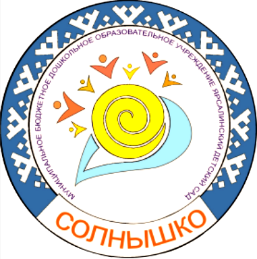 Материалы для участия Название номинации конкурса: «»Тема методической разработки: «Мисс Северяночка 2023»Автор разработки: Педагог дополнительного образованияВануйто Елена АлександровнаКонкурсные материалы: сценарий методической разработки мероприятия, заявка, согласие на обработку персональных данныхЯр - Сале 2022 годКонкурс  «Мисс Северяночка - 2023»Ведущая:  Ӈани  торова! Добрый день!Нарка вы ява  Хар на вадю мяваТэсавэй яваМаня  мэнен,аваКогда солнце над тундрою светит,Тундре радость несет оно,Когда много друзей на свете,Сердце счастьем озарено!- В этот весенний день,  в нашем саду «Солнышко»  мы выбираем  «Мисс Северяночка – 2023». - Участницы потратили немало  времени на подготовку, они очень и очень волнуются, ведь это первый конкурс в их жизни. Давайте поддержим их и встретим дружными бурными аплодисментами!  (приглашаем участниц  в зал под музыку, называя каждую)Мелешко Ева – средняя 1, корпус 2Сэротэтто Ирина – средняя 2, корпус 2Пригода Татьяна - Старшая группа, корпус 2Худи Татьяна - Средняя 1 корпус 1Кондыгина Ольга -  Средняя 2 корпус 1Холкина Анастасия – Старшая 1, корпус 1Худи София - Старшая 2 корпус 1Сэротэтто Виталина Старшая 4, корпус 1Ведущая: -  Я думаю, что все уже поняли, как трудно будет выбрать из этих прекрасных участниц  самую талантливую, самую  артистичную, и вообще самых, самых. Каждая будет победительницей в своей номинации.Эту сложную задачу будет решать наше жюри. Позвольте  их представить  (в состав жюри входят работники детского сада)Члены жюри: Состав жюри конкурса формируется из числа работников Детского сада «Солнышко» в количестве 5 человек.1. Председатель жюри - Старший воспитатель Пищулина Л.Л.2. Старший воспитатель- Конищева Л.А.3. Социальный педагог – Даньшина А.Г. 4. Учитель-логопед – Моисеенко Л.С.4.Музыкальный руководитель – Негматулина Э.Н.-  Наш конкурс  проходит в три  тура. И все туры оцениваются до 5 баллов. - Итак, мы начинаем. Пожелаем успеха участницам. А всем нам желаем, чтобы этот конкурс принес много радости и веселых минут. И как вы понимаете, без вашей поддержки нам никак не обойтись! - Вы ладони для них не жалейте, 
Пусть овации в зале гремят. 
Вы за наших  девчат  «болейте» - 
Пусть улыбки жюри убедят.- Все наши конкурсантки  готовы. И первое испытание – Дефиле, где участницы продемонстрируют свой  национальный наряд. Мелешко Ева – средняя 1, корпус 2Сэротэтто Ирина  – средняя 2, корпус 2Пригода Татьяна - Старшая группа, корпус 2Худи Татьяна - Средняя 1, корпус 1Кондыгина Ольга -  Средняя 2 корпус 1Холкина Анастасия – Старшая 1, корпус 1Худи София - Старшая 2 корпус 1Сэротэтто Виталина - Старшая 4, корпус 1  Ведущая:- Спасибо вам дорогие наши участники! -  А мы продолжаем.- Люди разных национальностей  живут на Ямальской земле, но первыми кто заселил эту землю,  были ненцы – мужественный и трудолюбивый народ. Но славен он не только  мужеством и трудолюбием, а ещё  и большой любовью и бережным отношением к природе своего края. А как гостеприимен местный народ! Зайдите к ним в чум и вас всегда встретят добрые заботливые друзья: угостят свежим душистым чаем, согреют добрым словом. О том, как любит ненецкий народ свою землю, поэты сочиняют стихи, композиторы пишут к ним музыку, а мы читаем эти стихи, поём песни и это нам очень нравится.- И следующий наш тур «Художественный номер»(участницы читают стихи, поют песни, исполняют танец)Мелешко Ева – средняя 1, корпус 2 – ненецкая песня «Сенгакоця –Колокольчики»Сэротэтто Ирина – средняя 2, корпус 2 – стихотворение «Где-то в Полярной тундре»Пригода Татьяна - Старшая группа, корпус 2 – колыбельная «Пук ямбкоми»Худи Татьяна - Средняя 1 корпус 1 – стихотворение «Нара яляхана» - «Весна»Кондыгина Ольга -  Средняя 2 корпус 1 – стихотворение «Ямал»Холкина Анастасия – Старшая 1, корпус 1 – стихотворение о Ямале «Он мал, да удал!»Худи София - Старшая 2 корпус 1 – танцевальная зарисовка «Лорце» « Птичка»Сэротэтто Виталина Старшая 4, корпус 1 – Стихотворение «Белые ночи»- Спасибо нашим конкурсанткам, вы настоящие артисты! Умнички!- Уважаемое жюри не забываем подводить итоги.- Сейчас  предлагаем  участницам, настало время интеллектуального поединка. Настоящие мисс должны  быть сообразительными, хорошо эрудированными и иметь хорошие знания  о родном крае (флоре и фауне, труде людей, культуре и быте народов Севера). - У каждой из участниц есть флажок, который она должна поднимать всякий раз, как будет готова дать ответ. Победит в конкурсе тот, кто даст больше всех правильных ответов (за каждый правильный ответ участница будет получать фишку) и соберет больше фишек.Викторина- Богата земля нашего округа, здесь суровые вершины древнего Урала, зеркальные разливы озер, большие и маленькие реки, несметные сокровища  недр 1.Назовите  деревья и  кустарники, растущие на Ямале? Вопрос для старших /(береза, карликовая береза, лиственница, ольха, рябина, ель, ива)2. А какое интересное, яркое, красивое, разноцветное  явление бывает зимними ночами? (северное сияние) /Вопрос для средних 3. Вопрос для старших Лечебное, полезное растение… плод которого не боится мороза….используют для приготовления морсов, варенья…( брусника) 4.Какое животное самое необходимое  на Севере? (олень)- средним5. Чем питается олень? (ягелем, мхом)- старшим6.назовите традиционную одежду ненцев? (ягушка, малица)- средним7. старшим  Как называется меховая обувь ненцев? (кисы)8. Назовите  традиционное жилище ненцев? (чум) – среднимВедущая: Молодцы, девочки и на этом вопросы закончились переходим к следующему заданию, загадки. Старшим      1    Он на Севере живёт,            Нарты по снегу везёт, Гордо носит он рога, Не страшна ему пурга.На морозе целый день, Это… (Северный олень)Средним2.То не чёрная черникаЯгода совсем другая,Потому, что голубаяНазывают … (Голубика)Старшим 3.  На болоте уродилась, В мягкой травке притаилась. Жёлтенькая брошка — Ягодка… (Морошка). Средним 4.Маленький беленький по тундре скачет, На мягком снегу следочек остается, кто же это?  «Заяц»Старшим 5.Ночью он чутко спитОленье стадо сторожитОленеводу верный другА зовут его друга….(собака)Средним 6.Словно треугольник в тундре стоит, В небе над ним дымок дрожит. В летний зной и в холода Служит людям он всегда (Чум)Пока  жюри подводит итоги, проведу небольшой блиц опрос с гостями.Что обозначает в переводе с ненецкого языка полуостров Ямал? (край земли)В ночь без лунную до чума, что добраться вам поможет? (Полярная звезда)Каких рыб Ямала вы знаете? (муксун, корюшка, ряпушка, щекур, налим, щука, осётр, хариус)Какие птицы тундры меняют свой  окрас зимой? (сова, куропатка)- Спасибо вам дорогие наши гости  за активное участие.Жюри просим подвести итоги заключительного тура.Ведущая: Вот и наступил торжественный и волнующий момент. Я вновь приглашаю всех участниц нашего конкурса на середину зала. И мы предоставляем слово нашему жюри. (Жюри подводит итоги конкурса, награждает под музыку победителей, вручает им призы, награждение, начиная поощрительных призов, последней награждается девочка получившая титул (« Мисс Северяночка- 2023»)) Номинации:Мисс «Артистичность»Мисс «Улыбка»Мисс «Элегантность»Мисс «Оригинальность» Мисс «Нежность»Мисс «Очаровашка»Мисс «Великолепие» Мисс «Северяночка- 2023»Ведущая: Ну что ж, наш конкурс завершился. Мы благодарим зрителей за поддержку, жюри за их работу, девочек и всех тех, кто подготовил сегодняшний конкурс, за активное участие. И ещё раз поприветствуем наших участниц, победительницу  громкими аплодисментами! МОЛОДЦЫ! До новых встреч! ЛакамбойОценочный лист для жюри Каждое задание оценивается от 1 до 5 баллов    Оценочный лист для жюри Каждое задание оценивается от 1 до 5 баллов    №ФИО участницы Дефиле Творческий номер Викторина Итого1.Мелешко Ева – средняя 1, корпус 22.Сэротэтто Ирина – средняя 2, корпус 23.Пригода ТатьянаСтаршая группа, корпус 2 4.Средняя 1 корпус 1Кондыгина Ольга5.Худи Татьяна -Средняя 2 корпус 16.Холкина Анастасия – Старшая 1, корпус 17.Старшая 2 корпус 1Худи София8.Сэротэтто Виталина Старшая 4, корпус 1 №ФИО участницы Дефиле Творческий номер Викторина Итого1.Мелешко Ева – средняя 1, корпус 22.Сэротэтто Ирина – средняя 2, корпус 23.Пригода ТатьянаСтаршая группа, корпус 2 4.Средняя 1 корпус 1Кондыгина Ольга5.Худи Татьяна -Средняя 2 корпус 16.Холкина Анастасия – Старшая 1, корпус 17.Старшая 2 корпус 1Худи София8.Сэротэтто Виталина Старшая 4, корпус 1 